 СТЕПНОВСКОЕ МУНИЦИПАЛЬНОЕ ОБРАЗОВАНИЕ СОВЕТСКОГО МУНИЦИПАЛЬНОГО РАЙОНА САРАТОВСКОЙ ОБЛАСТИ 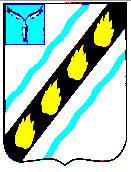 СОВЕТ ДЕПУТАТОВ (третьего созыва) РЕШЕНИЕ от 30.06.2015 № 74 Об  установлении  предельных  размеров  земельных участков, находящихся в муниципальной собственности и  предоставляемых  в  собственность  граждан  для  ведения личного подсобного хозяйства Руководствуясь  Земельным  кодексом  Российской  Федерации,  Законом Саратовской  области  от  30.09.2014  №  122-ЗСО  «О  земле»,  Уставом Степновского  муниципального  образования  Советского  муниципального района Саратовской области, Совет депутатов Степновского муниципального образования РЕШИЛ:   Установить  следующие  предельные  (минимальные  и  максимальные) размеры земельных участков, предоставляемых гражданам в собственность из находящихся в муниципальной собственности земель, расположенных на территории Степновского муниципального образования, для ведения личного подсобного хозяйства:  минимальный размер земельного участка – 300 кв.м.; максимальный размер земельного участка – 2000 кв.м. Настоящее решение подлежит опубликованию в установленном порядке.  Настоящее решение вступает в силу со дня принятия. Глава Степновского муниципального образования    С.В. Табаков 